Hoja de datos de seguridad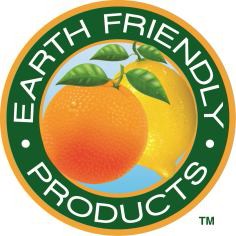 En cumplimiento con el Reglamento 1907/2006/CE (Reglamento REACH), UE 2015/830 y el Reglamento N° 1272/2008/CE (CLP)Página 1/8Fecha de impresión 25 oct 2016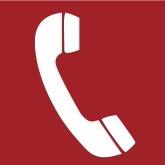 Versión número 1Revisión: 22 feb 2016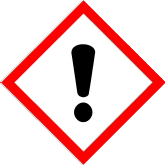 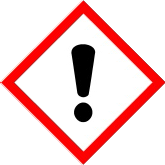 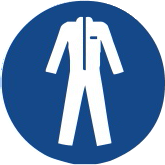 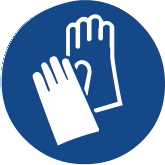 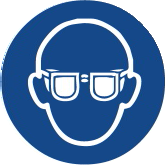 Punto/intervalo de fusión:	No determinadoPunto/intervalo de ebullición:	No determinadoPunto de inflamación:	No inflamableInflamabilidad (sólido, gaseoso):	No determinada Temperatura de autoignición:	No determinada Temperatura de descomposición:	No determinadaAutoignición:	El producto no es autoinflamable.Peligro de explosión:	El producto no presenta un peligro de explosión.Límites de explosión:Inferior:	No determinadoSuperior:	No determinadoPropiedades oxidantes	No se considera como oxidantePresión de vapor:	No aplicaDensidad:	No determinadaDensidad relativa:	No determinadaDensidad de vapor:	No aplicaTasa de evaporación	No aplicaSolubilidad en/miscibilidad conagua:	No determinadaCoeficiente de partición(n-octanol/agua):                                   No determinadoViscosidad:Dinámica:	No aplicaCinemática:	No aplica9.2 Otra información	No hay información adicional relevante disponible.(Continuación de la página 4)(Continuación en la página 6)(Continuación de la página 5)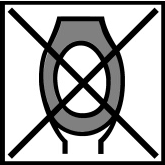 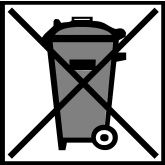 Número ONUADR, ADN, IMDG, IATA	VacíoNombre de envío ONU apropiadoADR, ADN, IMDG, IATA	VacíoClase(s) de peligro(s) de transporteADR, ADN, IMDG, IATAClase	VacíoGrupo de empaqueADR, IMDG, IATA	VacíoPeligros medioambientales:Contaminante marino:	NoPrecauciones especiales para el usuario	No aplica.Transporte a granel de conformidad con el Anexo II del Convenio Marpol y el Código IBC	No aplica."Reglamento Modelo" de la ONU:	Vacío15.1 Reglamentos/legislación de seguridad, salud y medioambientales específicos para la sustancia o mezclaReglamento sobre detergentes N° 648/2004/CE Reglamento CLP N° 1272/2008/CE Reglamento (UE) 2015/830Reglamento REACH (CE) 1907/2006Los componentes de la mezcla que están dentro del alcance del Reglamento REACH 1907/2006/CE han sido registrados (previamente).Directiva 98/24/CE sobre la protección de la salud y la seguridad de los trabajadores contra riesgos relacionados con agentes químicos en el trabajo.Directiva de Consejo 94/33/CE sobre la protección de personas jóvenes en el trabajo, y sus enmiendas.Directiva 92/85/CEE sobre la introducción de medidas para fomentar las mejoras en la seguridad y la salud en el trabajo de trabajadoras embarazadas y trabajadoras que hayan dado a luz recientemente o estén amamantando, y sus enmiendas.Directiva 2012/18/UESustancias peligrosas nombradas - Anexo I No se señala ninguno de los ingredientes.Reglamentos nacionales:Otros reglamentos, limitaciones y reglamentos prohibitivosSustancias extremadamente preocupantes (SEP) de conformidad con el Reglamento REACH, Artículo 57No contiene sustancias extremadamente preocupantes (SEP).(Continuación en la página 8)GBEsta información se basa en nuestros conocimientos actuales. Sin embargo, esto no constituirá una garantía por cualquier característica específica del producto y no establecerá una relación contractual válida a nivel legal.Frases relevantesH319 Causa irritación ocular grave.Sugerencias para la capacitaciónSe debe proporcionar capacitación adecuada sobre seguridad en la manipulación, almacenamiento y conversión del producto a todos los empleados, con base en toda la información existente.Abreviaturas y acrónimos:ADR: Accord européen sur le transport des marchandises dangereuses par Route (Acuerdo Europeo sobre el Transporte Internacional de Cargas Peligrosas por Vías Terrestre​s)IMDG: Código Marítimo Internacional de Mercancías PeligrosasIATA: Asociación Internacional de Transporte AéreoGHS: Sistema Globalmente Armonizado de Clasificación y Etiquetado de Productos Químicos EINECS: Inventario Europeo de Sustancias Químicas Comerciales Existentes ELINCS: Lista Europea de Sustancias Químicas NotificadasCAS: Servicio de Abstractos Químicos (división de la Sociedad Estadounidense de Química) PBT: Persistente, bioacumulable y tóxicoSEP: Sustancias extremadamente preocupantesmPmB: muy persistente y muy bioacumulableIrrit. oc. 2: Lesión/irritación ocular grave – Categoría 2GBIngredientes de conformidad con el Reglamento (UE) 830/2015:Ingredientes de conformidad con el Reglamento (UE) 830/2015:Ingredientes de conformidad con el Reglamento (UE) 830/2015:Ingredientes de conformidad con el Reglamento (UE) 830/2015:CAS: 533-96-0EINECS: 208-580-9Sesquicarbonato de sodio Irrit. oc. 2, H319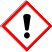 50 - 100%